LEI Nº 11.516, DE 28 DE AGOSTO DE 2007.O PRESIDENTE DA REPÚBLICA Faço saber que o Congresso Nacional decreta e eu sanciono a seguinte Lei:Art. 1o  Fica criado o Instituto Chico Mendes de Conservação da Biodiversidade - Instituto Chico Mendes, autarquia federal dotada de personalidade jurídica de direito público, autonomia administrativa e financeira, vinculada ao Ministério do Meio Ambiente, com a finalidade de:I - executar ações da política nacional de unidades de conservação da natureza, referentes às atribuições federais relativas à proposição, implantação, gestão, proteção, fiscalização e monitoramento das unidades de conservação instituídas pela União;II - executar as políticas relativas ao uso sustentável dos recursos naturais renováveis e ao apoio ao extrativismo e às populações tradicionais nas unidades de conservação de uso sustentável instituídas pela União;III - fomentar e executar programas de pesquisa, proteção, preservação e conservação da biodiversidade e de educação ambiental;IV - exercer o poder de polícia ambiental para a proteção das unidades de conservação instituídas pela União; eV - promover e executar, em articulação com os demais órgãos e entidades envolvidos, programas recreacionais, de uso público e de ecoturismo nas unidades de conservação, onde estas atividades sejam permitidas.Parágrafo único.  O disposto no inciso IV do caput deste artigo não exclui o exercício supletivo do poder de polícia ambiental pelo Instituto Brasileiro do Meio Ambiente e dos Recursos Naturais Renováveis - IBAMA.Art. 2o  O Instituto Chico Mendes será administrado por 1 (um) Presidente e 4 (quatro) Diretores.Art. 3o  O patrimônio, os recursos orçamentários, extra-orçamentários e financeiros, o pessoal, os cargos e funções vinculados ao Ibama, relacionados às finalidades elencadas no art. 1o desta Lei ficam transferidos para o Instituto Chico Mendes, bem como os direitos, créditos e obrigações, decorrentes de lei, ato administrativo ou contrato, inclusive as respectivas receitas.Parágrafo único.  Ato do Poder Executivo disciplinará a transição do patrimônio, dos recursos orçamentários, extra-orçamentários e financeiros, de pessoal, de cargos e funções, de direitos, créditos e obrigações, decorrentes de lei, ato administrativo ou contrato, inclusive as respectivas receitas do Ibama para o Instituto Chico Mendes.Art. 4o  Ficam criados, no âmbito do Poder Executivo, os seguintes cargos em comissão do Grupo-Direção e Assessoramento Superiores – DAS e Funções Gratificadas – FG, para integrar a estrutura do Instituto Chico Mendes.I - 1 (um) DAS-6;II - 3 (três) DAS-4; eIII - 153 (cento e cinqüenta e três) FG-1.Parágrafo único.  As funções de que trata o inciso III do caput deste artigo deverão ser utilizadas exclusivamente para a estruturação das unidades de conservação da natureza instituídas pela União, de acordo com a Lei no 9.985, de 18 de julho de 2000.Art. 5o  O art. 2o da Lei no 7.735, de 22 de fevereiro de 1989, passa a vigorar com a seguinte redação:“Art. 2o  É criado o Instituto Brasileiro do Meio Ambiente e dos Recursos Naturais Renováveis – IBAMA, autarquia federal dotada de personalidade jurídica de direito público, autonomia administrativa e financeira, vinculada ao Ministério do Meio Ambiente, com a finalidade de: I - exercer o poder de polícia ambiental;II - executar ações das políticas nacionais de meio ambiente, referentes às atribuições federais, relativas ao licenciamento ambiental, ao controle da qualidade ambiental, à autorização de uso dos recursos naturais e à fiscalização, monitoramento e controle ambiental, observadas as diretrizes emanadas do Ministério do Meio Ambiente; e III - executar as ações supletivas de competência da União, de conformidade com a legislação ambiental vigente.” (NR)Art. 6o  A alínea a do inciso II do § 1o do art. 39 da Lei no 11.284, de 2 de março de 2006, passa a vigorar com a seguinte redação:“Art. 39.  .................................................................. § 1o  ....................................................................... ............................................................................. II - ......................................................................... a) Instituto Chico Mendes: 40% (quarenta por cento), para utilização restrita na gestão das unidades de conservação de uso sustentável;......................................................................... ” (NR)Art. 7o  O inciso III do caput do art. 6o da Lei no 9.985, de 18 de julho de 2000, passa a vigorar com a seguinte redação:“Art. 6o  ...................................................................... ................................................................................... III - órgãos executores: o Instituto Chico Mendes e o Ibama, em caráter supletivo, os órgãos estaduais e municipais, com a função de implementar o SNUC, subsidiar as propostas de criação e administrar as unidades de conservação federais, estaduais e municipais, nas respectivas esferas de atuação......................................................................... ” (NR)Art. 8o  O parágrafo único do art. 6o da Lei no 10.410, de 11 de janeiro de 2002, passa a vigorar com a seguinte redação: “Art. 6o  ....................................................................................... Parágrafo único.  O exercício das atividades de fiscalização pelos titulares dos cargos de Técnico Ambiental deverá ser precedido de ato de designação próprio da autoridade ambiental à qual estejam vinculados e dar-se-á na forma de norma a ser baixada pelo Ibama ou pelo Instituto Chico Mendes de Conservação da Biodiversidade – Instituto Chico Mendes, conforme o Quadro de Pessoal a que pertencerem.” (NR)Art. 9o  A Lei no 11.156, de 29 de julho de 2005, passa a vigorar com as seguintes alterações:“Art. 1o  Fica instituída a Gratificação de Desempenho de Atividade de Especialista Ambiental – GDAEM, devida aos ocupantes dos cargos da Carreira de Especialista em Meio Ambiente, do Ministério do Meio Ambiente, do Instituto Brasileiro do Meio Ambiente e dos Recursos Naturais Renováveis – IBAMA e do Instituto Chico Mendes de Conservação da Biodiversidade – Instituto Chico Mendes, de que trata a Lei no 10.410, de 11 de janeiro de 2002, quando em exercício de atividades inerentes às atribuições do respectivo cargo no Ministério do Meio Ambiente, no Ibama ou no Instituto Chico Mendes.” (NR)“Art. 2o  A GDAEM será atribuída em função do desempenho individual do servidor e do desempenho institucional do Ministério do Meio Ambiente, do Ibama ou do Instituto Chico Mendes, conforme o caso................................................................... § 4o  A avaliação de desempenho institucional visa a aferir o desempenho do órgão no alcance dos objetivos organizacionais, podendo considerar projetos e atividades prioritárias e características específicas das atividades do Ministério do Meio Ambiente, do Ibama e do Instituto Chico Mendes............................................................. ” (NR)“Art. 4o  A partir da data de produção dos efeitos financeiros do primeiro período de avaliação, o titular de cargo efetivo referido no art. 1o desta Lei, em exercício no Ministério do Meio Ambiente, no Ibama ou no Instituto Chico Mendes, quando investido em cargo em comissão ou função de confiança fará jus à GDAEM, observado o posicionamento na tabela e o cargo efetivo ocupado pelo servidor, nas seguintes condições:............................................................... II - ocupantes de cargos comissionados DAS, níveis 1 a 4, de função de confiança, ou equivalentes, perceberão até 100% (cem por cento) do valor máximo da GDAEM, exclusivamente em decorrência do resultado da avaliação institucional do Ministério do Meio Ambiente, do Ibama ou do Instituto Chico Mendes, conforme o caso.” (NR)“Art. 5o  A partir da data de produção dos efeitos financeiros do primeiro período de avaliação, o titular de cargo efetivo referido no art. 1o desta Lei que não se encontre em exercício no Ministério do Meio Ambiente, no Ibama ou no Instituto Chico Mendes fará jus à GDAEM, observado o posicionamento na tabela e o cargo efetivo ocupado pelo servidor, nas seguintes situações:I - quando requisitado pela Presidência ou Vice-Presidência da República, perceberá a GDAEM calculada como se estivesse no Ministério do Meio Ambiente, no Ibama ou no Instituto Chico Mendes;.................................................................. ” (NR)“Art. 7o  O servidor ativo beneficiário da GDAEM que obtiver na avaliação pontuação inferior a 50% (cinqüenta por cento) do seu valor máximo em 2 (duas) avaliações individuais consecutivas será imediatamente submetido a processo de capacitação, sob responsabilidade do Ministério do Meio Ambiente, do Ibama ou do Instituto Chico Mendes, conforme o órgão ou entidade de lotação do servidor.” (NR)“Art. 9o  Fica instituída a Gratificação de Desempenho de Atividade Técnico-Administrativa do Meio Ambiente - GDAMB, devida aos servidores dos Quadros de Pessoal do Ministério do Meio Ambiente, do Ibama e do Instituto Chico Mendes ocupantes de cargos de provimento efetivo, de nível superior, intermediário ou auxiliar, do Plano de Classificação de Cargos, instituído pela Lei no 5.645, de 10 de dezembro de 1970, ou de planos correlatos das autarquias e fundações públicas, não integrantes de Carreiras estruturadas, quando em exercício de atividades inerentes às atribuições do respectivo cargo no Ministério do Meio Ambiente, no Ibama ou no Instituto Chico Mendes....................................................................... ” (NR)“Art. 10.  A GDAMB será atribuída em função do desempenho individual do servidor e do desempenho institucional do Ministério do Meio Ambiente, do Ibama ou do Instituto Chico Mendes, conforme o caso............................................................................ § 6o  O limite global de pontuação mensal por nível de que dispõem o Ministério do Meio Ambiente, o Ibama e o Instituto Chico Mendes para ser atribuído aos servidores corresponderá a 80 (oitenta) vezes o número de servidores ativos por nível que fazem jus à GDAMB, em exercício no Ministério do Meio Ambiente, no Ibama ou no Instituto Chico Mendes.................................................................... ” (NR)“Art. 12.  A partir da data de produção dos efeitos financeiros do primeiro período de avaliação, o titular de cargo efetivo a que se refere o art. 9o desta Lei, em exercício no Ministério do Meio Ambiente, no Ibama ou no Instituto Chico Mendes, quando investido em cargo em comissão ou função de confiança fará jus à GDAMB, nas seguintes condições:.......................................................................... II - ocupantes de cargos comissionados DAS, níveis 1 a 4, de função de confiança, ou equivalentes, perceberão até 100% (cem por cento) do valor máximo da GDAMB, exclusivamente em decorrência do resultado da avaliação institucional do Ministério do Meio Ambiente, do Ibama ou do Instituto Chico Mendes, conforme o caso.” (NR)“Art. 13.  A partir da data de produção dos efeitos financeiros do primeiro período de avaliação, o titular de cargo efetivo a que se refere o art. 9o desta Lei que não se encontre em exercício no Ministério do Meio Ambiente, no Ibama ou no Instituto Chico Mendes fará jus à GDAMB nas seguintes situações:I - quando requisitado pela Presidência ou Vice-Presidência da República, calculada como se estivesse em exercício no Ministério do Meio Ambiente, no Ibama ou no Instituto Chico Mendes; e........................................................ ” (NR)“Art. 15.  O servidor ativo beneficiário da GDAMB que obtiver na avaliação pontuação inferior a 50% (cinqüenta por cento) do limite máximo de pontos destinado à avaliação individual em 2 (duas) avaliações individuais consecutivas será imediatamente submetido a processo de capacitação, sob responsabilidade do Ministério do Meio Ambiente, do Ibama ou do Instituto Chico Mendes, conforme a unidade de lotação do servidor.” (NR)Art. 10.  A Lei no 11.357, de 19 de outubro de 2006, passa a vigorar com as seguintes alterações:“Art. 15.  É vedada a aplicação do instituto da redistribuição de servidores dos Quadros de Pessoal do Ministério do Meio Ambiente, do Ibama e do Instituto Chico Mendes de Conservação da Biodiversidade - Instituto Chico Mendes para outros órgãos e entidades da administração pública e destes órgãos e entidades para aqueles.Parágrafo único.  O disposto no caput deste artigo não se aplica nas redistribuições entre o Ministério do Meio Ambiente, o Ibama e o Instituto Chico Mendes.” (NR)“Art. 17.  Fica instituída a Gratificação de Desempenho de Atividade Técnico-Executiva e de Suporte do Meio Ambiente - GTEMA, devida aos titulares dos cargos do PECMA, de que trata o art. 12 desta Lei, quando lotados e em exercício das atividades inerentes às atribuições do respectivo cargo no Ministério do Meio Ambiente, no Ibama ou no Instituto Chico Mendes, em função do alcance de metas de desempenho institucional e do efetivo desempenho individual do servidor................................................................ § 2o  O limite global de pontuação mensal por nível de que dispõem o Ministério do Meio Ambiente, o Ibama e o Instituto Chico Mendes para ser atribuído aos servidores corresponderá a 80 (oitenta) vezes o número de servidores ativos por nível que fazem jus à GTEMA, em exercício no Ministério do Meio Ambiente, no Ibama ou no Instituto Chico Mendes............................................................... § 5o  Os critérios e procedimentos específicos de avaliação de desempenho individual e institucional e de atribuição da GTEMA serão estabelecidos em atos dos dirigentes máximos do Ministério do Meio Ambiente, do Ibama e do Instituto Chico Mendes, observada a legislação vigente.............................................................. ” (NR)Art. 11.  A Gratificação de Desempenho de Atividade de Especialista Ambiental - GDAEM, a Gratificação de Desempenho de Atividade Técnico-Administrativa do Meio Ambiente - GDAMB e a Gratificação de Desempenho de Atividade Técnico-Executiva e de Suporte do Meio Ambiente - GTEMA dos servidores redistribuídos para o Instituto Chico Mendes continuarão a ser pagas no valor percebido em 26 de abril de 2007 até que produzam efeitos financeiros os resultados da primeira avaliação a ser processada com base nas metas de desempenho estabelecidas por aquele Instituto, observados os critérios e procedimentos específicos de avaliação de desempenho individual e institucional fixados em ato do Ministro de Estado do Meio Ambiente e o disposto nas Leis nos 11.156, de 29 de julho de 2005, e 11.357, de 19 de outubro de 2006.Art. 12.  O art. 12 da Lei no 7.957, de 20 de dezembro de 1989, passa a vigorar com a seguinte redação:“Art. 12.  O Instituto Brasileiro do Meio Ambiente e dos Recursos Naturais Renováveis – IBAMA e o Instituto Chico Mendes de Conservação da Biodiversidade – Instituto Chico Mendes ficam autorizados a contratar pessoal por tempo determinado, não superior a 180 (cento e oitenta) dias, vedada a prorrogação ou recontratação pelo período de 2 (dois) anos, para atender aos seguintes imprevistos:I - prevenção, controle e combate a incêndios florestais nas unidades de conservação;II - preservação de áreas consideradas prioritárias para a conservação ambiental ameaçadas por fontes imprevistas;III - controle e combate de fontes poluidoras imprevistas e que possam afetar a vida humana e também a qualidade do ar, da água, a flora e a fauna.” (NR)Art. 13.  A responsabilidade técnica, administrativa e judicial sobre o conteúdo de parecer técnico conclusivo visando à emissão de licença ambiental prévia por parte do Ibama será exclusiva de órgão colegiado do referido Instituto, estabelecido em regulamento.Parágrafo único.  Até a regulamentação do disposto no caput deste artigo, aplica-se ao licenciamento ambiental prévio a legislação vigente na data de publicação desta Lei.Art. 14.  Os órgãos públicos incumbidos da elaboração de parecer em processo visando à emissão de licença ambiental deverão fazê-lo em prazo a ser estabelecido em regulamento editado pela respectiva esfera de governo.Art. 15.  Esta Lei entra em vigor na data de sua publicação.Art. 16.  Ficam revogados:I - o art. 36 da Lei no 8.028, de 12 de abril de 1990;II - o art. 2o da Medida Provisória no 2.216-37, de 31 de agosto de 2001; eIII - o art. 20 da Lei no 11.357, de 19 de outubro de 2006.Brasília,  28  de agosto de 2007; 186o da Independência e 119o da República.LUIZ INÁCIO LULA DA SILVA
Paulo Bernardo Silva
Marina SilvaEste texto não substitui o publicado no DOU de 28.8.2007 - Edição extra*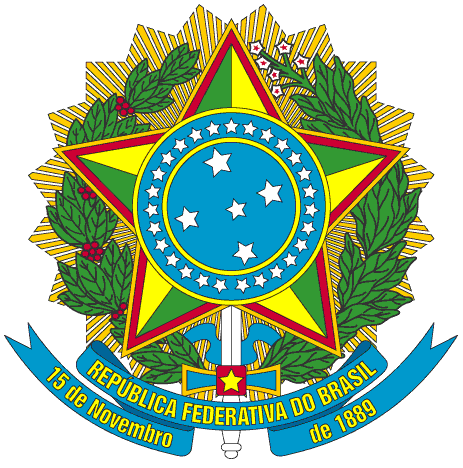 Presidência da República
Casa Civil
Subchefia para Assuntos JurídicosConversão da Medida Provisória nº 366, de 2007Dispõe sobre a criação do Instituto Chico Mendes de Conservação da Biodiversidade - Instituto Chico Mendes; altera as Leis nos 7.735, de 22 de fevereiro de 1989, 11.284, de 2 de março de 2006, 9.985, de 18 de julho de 2000, 10.410, de 11 de janeiro de 2002, 11.156, de 29 de julho de 2005, 11.357, de 19 de outubro de 2006, e 7.957, de 20 de dezembro de 1989; revoga dispositivos da Lei no 8.028, de 12 de abril de 1990, e da Medida Provisória no 2.216-37, de 31 de agosto de 2001; e dá outras providências.